CURRICULUM VITAE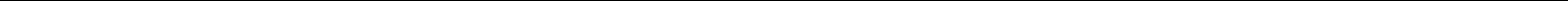 AMAN MADANIPERSONAL INFORMATIONAddress:                       F85, Opp. Johar Public                                      School, Abulfazal                                      Enclave Jamianagar,                                      New Delhi- 110025 Telephone                      09643970014Email ID:                     amaan.madani51@gmail.comCAREER OBJECTIVETo obtain a lead role in an esteemed organization where I can apply my knowledge and expertise to deliver the finest of services thereby to contribute to the goal of the organization.EDUCATIONAL QUALIFICATIONTRAINING28th May 2013 – 11th July 2013- (Summer Internship), SIPS super specialty Hospital, Lucknow.TOPIC- QUALITY ASSESSMENT OF NURSING UNITObjective:To know the quality standards.Preparation of questionnaire was separately done for patient and doctors.Data analysis and interpretation was done on the basis of the answers in the questionnaire and personal observation.EXPERIENCEWorked as an Assistant Manager Supply chain and logistics with EYEQ SUPER SPECIALITY EYE HOSPITAL, Gurgaon.Completed Future leadership Program (FLP) in EYEQ SUPER SPECIALITY EYE HOSPITAL, Gurgaon.Date of joining 19th may to 10th march.Roles and responsibilities:PRESENTATIONS AND CASE STUDIESBusiness intelligence in a hospital.Delphi techniqueRole of a hospital administrator.CASE STUDY: Pharmacy, Legal Issues, Medical Negligence.TECHNICAL SKILLSMS Office:  MS excel, MS Word, MS PowerPoint.Operating System: Windows 2007, XP.STRENGTHSPositive and competitive attitudePassionateCan work under pressureGood learnerActive listenerAREAs OF INTEREST International marketing, Hospital Administration, HRIPD, OPD, OT,Operations, Service cordinator, Quality Management, purchasePERSONAL DETAILSFathers name:                                        S. Q MadaniLanguage known:                                  English, Hindi and Urdu             Date of Birth:                                        2nd July 1990              Gender:                                                  Male.             Marital Status:                                       SingleDECLARATION             I hereby declare that all the above information furnished by me is correct to the best of my knowledge.YearYearDegreeDegreeInstitutionInstitutionPercentagePercentage2012-14M.B.A.( Hospital Management )JamiaHamdard University,7.38 CGPANew Delhi2008-112008-11B.B.A.B.B.A.Integral University,Integral University,67.5%67.5%LucknowLucknow200812th (Commerce)New vision school66.5%2006200610th10thNew vision schoolNew vision school57%57%To verify the stock/ GRN received against PO to vendors.To make sure physical stock matches with the TCS stock monthly basis stock statement.To analyses the TAT weekly & take collective measures.TAT: IOL, medicine, OT consumables, optical.Partial GRN To analyse the consumption of that cluster to optimize ROL at depot as well as on centers.Monthly analysis.FIFO for fast moving medicines and critical medicines.ABC analysis for medicines & OT consumables.Expiry management.